RAPORT ANUAL DE MONITORIZAREPRIVIND EFECTELE APLICĂRII MĂSURILOR CUPRINSE ÎN PLANUL DE CALITATE A AERULUI, ÎN MUNICIPIUL TIMIȘOARA, județul TimișPENTRU ANUL 2022Lista tabelelorTabel nr.1 - Raport anual privind stadiul realizării măsurilor din planul de calitate a aerului, întocmit de Comisia TehnicăTabel nr. 2 - Stațiile automate de monitorizare a calității aerului, amplasate în Municipiul TimişoaraTabel nr. 3 - Poluanți și parametri meteo monitorizați la stațiile automate de monitorizare a calității aerului, amplasate în Municipiul Timişoara Tabel nr. 4 -   Metode de referință Tabel nr. 5 - Valorile concentrației medii anuale pentru PM10 la stațiile automate de monitorizare a calității aerului din Municipiul Timişoara, perioada 2007 - 2025.Tabel nr. 6 - Numărul de zile pentru care concentrația medie a depăşit valoarea limită de 50 µg/m3 la PM10 la stațiile automate de monitorizare a calității aerului din Municipiul Timişoara, perioada 2007 - 2025.Tabel nr. 7 - Sinteza măsurilor cuprinse în plan.Lista figurilorFigura nr. 1 - Hartă cu amplasarea stațiilor automate de monitorizare a calității aerului din Municipiul TimişoaraFig. nr. 2 - Evoluția concentrației medii anuale pentru PM10, pentru perioada 2007 - 2025.Fig. nr. 3 - Evoluția numărului anual de zile pentru care concentrația medie a depășit valoarea limită de 50 µg/m3, pentru PM10, pentru perioada 2007 – 2025.Lista anexelorAnexa nr. 1. Hotărârea Consiliului Local al Municipiului Timişoara, privind aprobarea raportului anual referitor la stadiul realizării măsurilor din planul de calitate a aerului inclusiv raportul aferentAnexa nr. 2. Raportul anual cu privire la stadiul de realizare și atingerea indicatorilor cuantificabili din punct de vedere al eficienței, prevăzuți în planul de calitate a aerului, elaborat de autoritatea publică teritorială de inspecție și control.1. Informații generaleMunicipiul  Timișoara este  așezat  în  partea  de  vest  a  României, în sud - estul Câmpiei Panonice, în zona de divagare a râurilor Timiş şi Bega.Municipiul Timişoara, reședința Judeţului Timiş, este cel mai mare oraş din partea de vest a României, cu o populaţie stabilă, la 01.07.2018, de 329003 locuitori (insse.ro, 2019), reprezentând 43,75% din populaţia Judeţului Timiş, 16,43 % din populaţia Regiunii Vest şi 1,48% din populaţia totală a ţării, Municipiul Timişoara este al treilea oraş pe ţară ca număr de locuitori (329.003 locuitori). De asemenea, este centrul economic al județului Timiș și unul dintre cele mai importante centre industriale la nivel național, din punct de vedere administrativ-teritorial, polul de creştere Timişoara a cuprins, la înfiinţarea sa (componenţa rămânând aceeaşi şi în prezent), un centru urban (Municipiul Timişoara) şi arealul său de influenţă imediată, respectiv 14 unităţi administrativ-teritoriale rurale (Becicherecu Mic, Bucovăţ, Dudeştii Noi, Dumbrăviţa, Ghiroda, Giarmata, Giroc, Moşniţa Nouă, Orţişoara, Pişchia, Remetea Mare, Săcălaz, Sînmihaiu Român, Şag), având în componenţa lor 35 de sate, în general de peste 1000 de locuitori.Oraşul reprezintă, totodată, un important nod feroviar, la convergenţa a 12 magistrale şi linii principale de cale ferată, dintre care se disting, prin traficul derulat, cele spre Bucureşti, Arad– Budapesta şi Belgrad. Municipiul Timişoara, cu cele 4 staţii feroviare Timişoara Nord, Timişoara Est, Timişoara Sud şi Timişoara Vest, este cel mai important nod de cale ferată din partea de vest a ţării. Localizat în partea de sud-est a Bazinului Panonic, într-o poziţie de amplă convergenţă şi penetraţie europeană, municipiul Timişoara este deservit, în principal, de două drumuri de importanţă europeană, E 70 (DN 6 şi DN 59) care traversează zece ţări.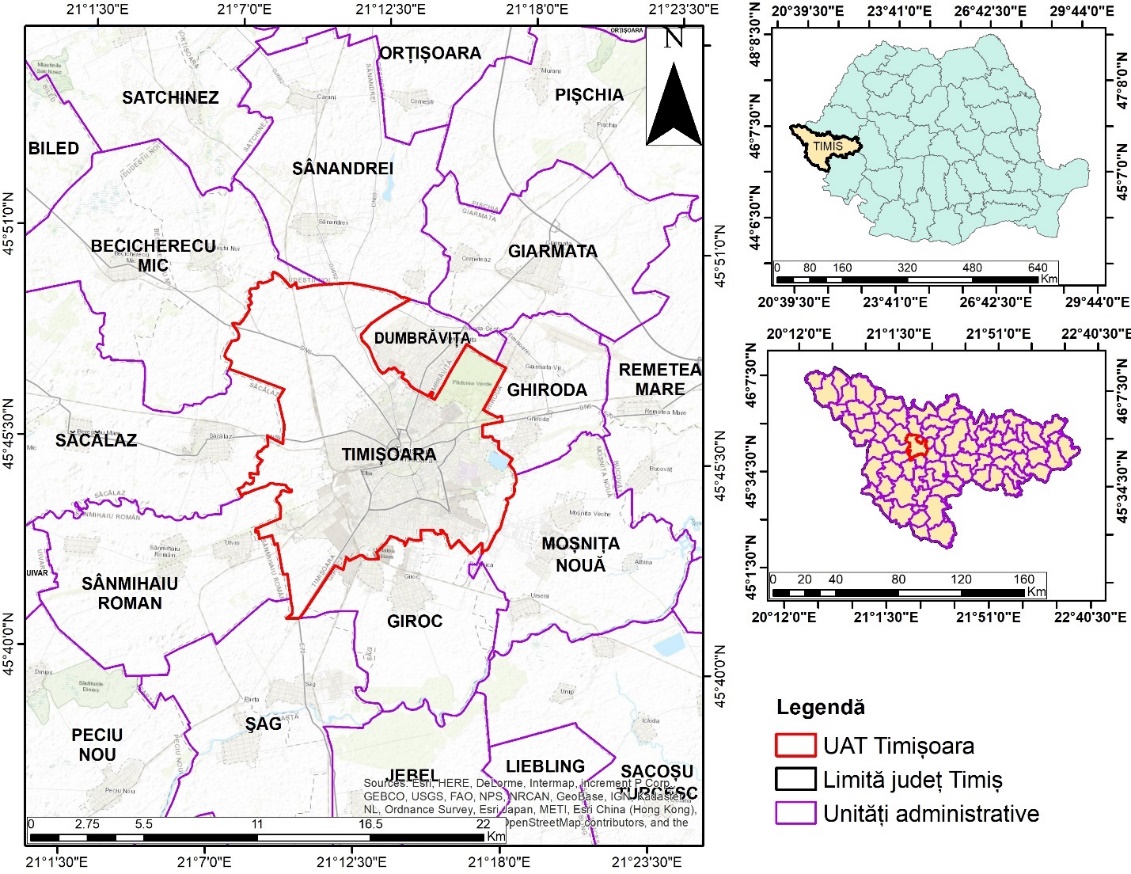 Poziţia geografică îi conferă oraşului elemente specifice de potenţial natural şi antropic, accentuându-i personalitatea, şi influenţează relaţiile sale cu celelalte oraşe din România şi cu principalii poli urbani ai continentului european. Astfel, municipiul Timişoara se află la mai puţin de 700 km distanţă de 13 capitale europene, iar prin interacţiunea cu acestea poate fi stimulată dezvoltarea sa social-economică.Anul pentru care este întocmit prezentul raport este 2022.În data de 31.10.2018, a fost postat, atât pe pagina web a Primăriei Municipiului Timişoara cât şi a APM Timiş, anunţul public asupra iniţierii procesului de elaborare a Planului de calitate a aerului pentru Municipiul Timişoara.În data de 05.03.2020, a fost organizată dezbaterea publică pentru PCA pentru Municipiul Timișoara.Planul de calitate a aerului a fost aprobat prin HCLMT nr. 586/24.12.2022.Link-ul de acces pentru planul de calitate a aerului este: https://www.primariatm.ro/wp-content/uploads/2022/12/Plan-de-calitate-a-aerului.pdfAutoritatea responsabilă de elaborarea și punerea în practică a planului de calitate a aerului: PRIMĂRIA MUNICIPIULUI TIMIȘOARA, DIRECȚIA DE MEDIU, Serviciul Reglementare, Monitorizare Protecție și Ameliorare Mediu.Responsabil: Primarul Municipiului Timișoara Dominic Samuel Fritz.Anul de referință al planului de calitate a aerului este 2017.Poluantul vizat de plan este indicatorul particule în suspensie PM10.În conformitate cu Legea nr. 104/2011 privind calitatea aerului înconjurător, sunt prevăzute pentru particule în suspensie – PM10 gravimetric, următoarele valori limită:În conformitate cu prevederile HG nr. 257/15.04.2015 privind aprobarea Metodologiei de elaborare a planurilor de calitate a aerului, a planurilor de acţiune pe termen scurt şi a planurilor de menţinere a calităţii aerului şi conform Ordinului nr. 598 din 20 iunie 2018 privind aprobarea listelor cu unităţiile administrativ-teritoriale întocmite în urma încadrării în regimuri de gestionare a ariilor din zonele şi aglomerările prevăzute în anexa nr. 2 la Legea nr. 104/2011 privind calitatea aerului înconjurător, Primăria Municipiului Timişoara a elaborat Planul de calitate a aerului, pentru indicatorul particule în suspensie PM10. Studiul de calitate a aerului care a stat la baza întocmirii planului a fost elaborat de SC Multidimension SRL folosind datele obţinute în urma monitorizării calităţii aerului înconjurător în Municipiul Timişoara, dar şi informaţii rezultate în urma modelării matematice a dispersiei poluanţilor. Calendarul punerii în aplicare a planului: 2021-2025.2. Cadru legalConfirm art. 43, alin. 1şi 2 din Legea nr. 104/2011 privind calitatea aerului înconjurător:În ariile din zonele şi aglomerările clasificate în regim de gestionare I se elaborează planuri de calitate a aerului pentru a se atinge valorile-limită corespunzătoare sau, respectiv, valorile-ţintă.În ariile din zonele şi aglomerările clasificate în regim de gestionare II se elaborează planuri de menţinere a calităţii aerului.Conform art 4, alin 3 din HG nr. 257/2015 privind aprobarea Metodologiei de elaborare a planurilor de calitate a aerului, a planurilor de acțiune pe termen scurt și a planurilor de menținere a calității aerului:În ariile din aglomerările şi zonele clasificate în regim de gestionare I, aşa cum este definit la art. 42 lit. a) din lege, se elaborează planuri de calitate a aerului.Conform Ordinului Ministrului Mediului nr. 598/2018 din 20 iunie 2018 privind aprobarea listelor cu unităţile administrativ-teritoriale întocmite în urma încadrării în regimuri de gestionare a ariilor din zonele şi aglomerările prevăzute în anexa nr. 2 la Legea nr. 104/2011 privind calitatea aerului înconjurător, municipiul Timișoara este încadrat în regimul de gestionare I pentru indicatorul PM10. Elaborarea raportului anual, cu privire la stadiul de realizare, precum şi cu privire la atingerea indicatorilor cuantificabili din punctul de vedere al eficienţei, prevăzuţi în planul de calitate a aerului, este realizată în conformitate cu prevederile art. 28, alin. (4) din HG nr. 257/2015 privind aprobarea Metodologiei de elaborare a planurilor de calitate a aerului, a planurilor de acțiune pe termen scurt și a planurilor de menținere a calității aerului, respectiv în conformitate cu prevederile art. 10, lit. o) din Legea nr. 104/2011 privind calitatea aerului înconjurător: Conform ART. 28 din HG nr. 257/2015:    (1) Comisia tehnică urmăreşte realizarea măsurilor din planul de calitate a aerului şi întocmeşte trimestrial şi anual rapoarte cu privire la stadiul realizării măsurilor pe care le supun spre aprobare consiliului local, judeţean şi/sau, după caz, Consiliului General al Municipiului Bucureşti. Raportul anual aprobat privind stadiul realizării măsurilor din planul de calitate a aerului se pune la dispoziţia publicului prin publicarea pe adresa proprie de internet şi se transmite autorităţii publice teritoriale pentru protecţia mediului până la data de 15 februarie a anului următor.  (2) Autoritatea publică teritorială de inspecţie şi control în domeniul protecţiei mediului controlează aplicarea măsurilor şi întocmeşte anual un raport cu privire la stadiul de realizare, precum şi cu privire la atingerea indicatorilor cuantificabili din punctul de vedere al eficienţei, prevăzuţi în planul de calitate a aerului. (3) Raportul, întocmit conform alin. (2), se transmite până la data de 15 februarie a anului următor autorităţii publice teritoriale pentru protecţia mediului care monitorizează, la nivel teritorial, efectele aplicării măsurilor prin care se reduce nivelul poluanţilor sub valorile-limită, valorile-ţintă, respectiv sub obiectivul pe termen lung, pentru asigurarea unei calităţi a aerului înconjurător în condiţiile unei dezvoltări durabile. (4) Autoritatea publică teritorială pentru protecţia mediului întocmeşte anual, pe baza raportului întocmit conform alin. (1), a raportului întocmit conform alin. (2) şi a datelor măsurate la staţiile de monitorizare a calităţii aerului care fac parte din Reţeaua naţională de monitorizare a calităţii aerului un raport de monitorizare la nivel teritorial, cu privire la efectele aplicării măsurilor prin care se reduce nivelul poluanţilor sub valorile-limită, valorile-ţintă, respectiv sub obiectivul pe termen lung, pentru asigurarea unei calităţi a aerului înconjurător, în condiţiile unei dezvoltări durabile, şi îl transmite CECA până la 15 martie a anului următor.Conform ART. 10, lit. o) din Legea nr. 104/2011: Autorităţile publice teritoriale pentru protecţia mediului organizate la nivel judeţean şi la nivelul municipiului Bucureşti au următoarele atribuţii şi responsabilităţi: elaborează rapoarte privind stadiul şi efectele realizării măsurilor din planurile de calitate a aerului, din planurile de menţinere a calităţii aerului şi din planurile de acţiune pe termen scurt, conform metodologiei prevăzute la art. 54.3. Raportul anual privind stadiul realizării măsurilor din planul de calitate a aerului, întocmit de Comisia TehnicăRaportul pentru anul 2022 referitor la stadiul realizării măsurilor din planul de calitate a aerului în Municipiul Timişoara a fost aprobat prin HCLMT                nr. 129/28.03.2023. Link-ul de acces pentru HCLMT este: https://www.primariatm.ro/wp-content/uploads/2023/04/HCL-129-28.03.2023.pdf.Link-ul de acces pentru accesarea raportului pentru anul 2022 referitor la stadiul realizării măsurilor din PCA este: https://www.primariatm.ro/wp-content/uploads/2023/04/Anexa-la-HCL129-28.03.2023.pdf.Tabel nr. 1 - Raport anual privind stadiul realizării măsurilor din planul de calitate a aerului, întocmit de Comisia Tehnică4. Raportul anual cu privire la stadiul de realizare și atingerea indicatorilor cuantificabili din punct de vedere al eficienței, prevăzuți în planul de calitate a aerului, elaborat de autoritatea publică teritorială de inspecție și control în domeniul protecției mediuluiGNM SCJ Timiș a efecuat un control la Primăria Municipiului Timișoara fiind încheiat raportul de inspecție nr. 2  pol / 14.02.2023 prin care au fost dispuse următoarele măsuri: - Se va informa GNM CJ Timiş periodic cu privire la stadiul avizarii a Planului integrat de calitate a aerului pentru aglomerarea Timisoara pentru indicatorii dioxid de azot, oxizi de azot (NO2/NOx) şi PM10, conform prevederilor Ord.2202/2020.  Termen: Periodic pe etape procedurale până la avizare.- Se vor urmări realizarea măsurilor din planurile de calitate a aerului pentru indicatorul PM10 în aglomerarea Timișoara, conform prevederilor HG 257/2015, sect.6, art.28.  Termen: Trimestrial și anual. UAT Timișoara a informat GNM SCJ Timiș prin adresa cu nr. SC2023-006693/15.02.2023 stadiul realizării măsurilor stabilite în  Planul de calitate a aerului in municipiul Timișoara, pentru indicatorul PM10 ca urmare a controlului efectuat în data de 14.02.2023. Raportul anual întocmit și transmis de GNM SCJ Timiș este prezentat integral în Anexa 2.5.  Rezultatele monitorizării calității aerului5.1 Informaţii generale cu privire la staţiile automate de monitorizare a calităţii aerului (inclusiv un tabel)Tabel nr. 2 - Stațiile automate de monitorizare a calității aerului, amplasate în Municipiul Timişoara	Figura nr. 1 – Harta cu amplasarea stațiilor automate de monitorizare a calității aerului din Municipiul  Timişoara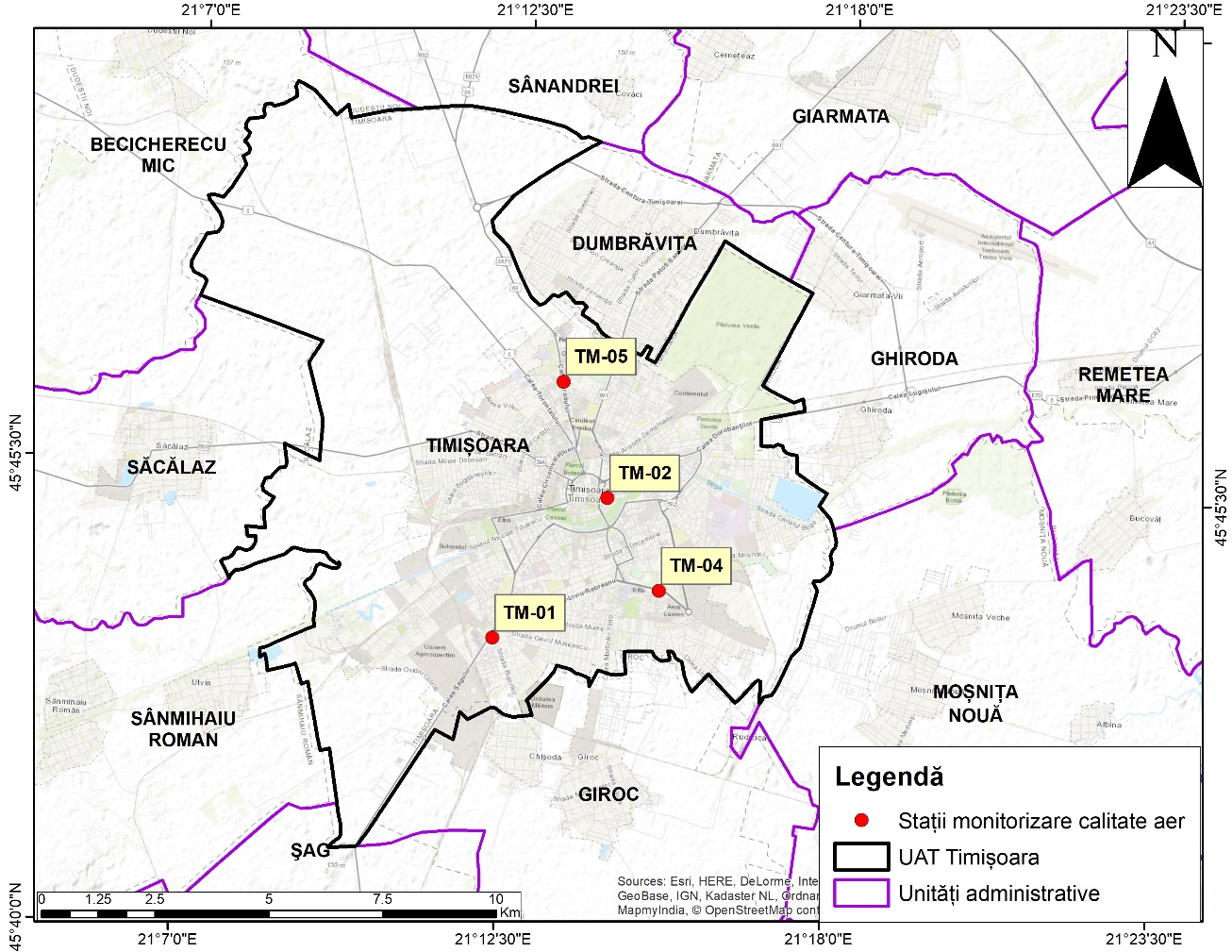 5.2 Poluanți și parametrii meteo monitorizațiTabel nr. 3 - Poluanți și parametrii meteo monitorizați la stațiile automate de monitorizare a calității aerului, amplasate în Municipiul Timişoara5.3 Metode de referinţă pentru evaluarea concentrațiilor de particule în suspensie (PM10) Tabel nr. 4 -  Metode de referință 5.4 Prezentarea datelor provenite de la stațiile automate de monitorizare a calității aerului amplasate în Municipiul Timişoara Particule în suspensie PM10Valorile concentrației medii anuale pentru PM10Tabel nr. 5 - Valorile concentrației medii anuale pentru PM10 la stațiile automate de monitorizare a calității aerului din Municipiul Timișoara, județul Timiș, pentru perioada 2017- 2022Din motive tehnice, pentru analizoarele de PM10, datele colectate sunt insuficiente pentru a respecta criteriile de calitate conform Legii 104/2011 privind calitatea aerului ȋnconjurător, pentru următoarele staţii:în 2017 la staţiile TM-1 şi TM-5 în 2018 la staţiile TM-1 şi TM-5în 2019 la staţiaTM-1 ȋn 2020 la staţia TM-2în 2022 la staţia TM-5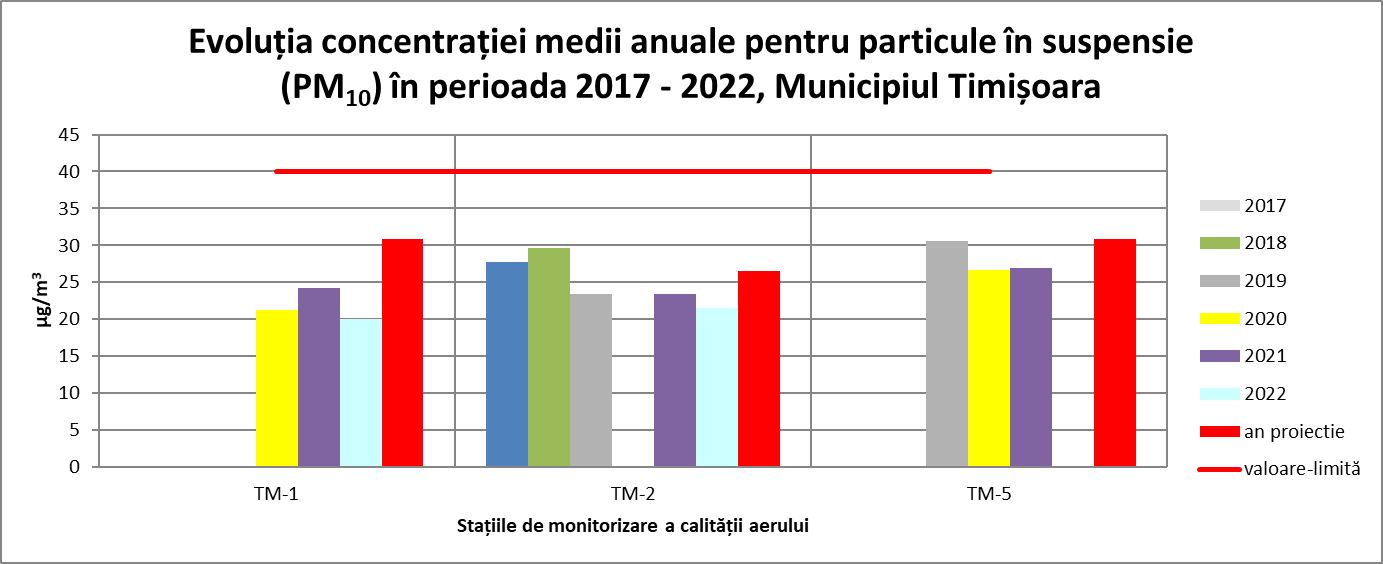 Fig. nr. 2 - Evoluția concentrației medii anuale pentru PM10, în Municipiul Timişoara, pentru perioada 2017 – 2022Numărul zile în care concentrația medie a depășit valoarea de 50 µg/m3 Tabel nr. 6 -  Numărul de zile pentru care concentrația medie a depăşit valoarea de 50 µg/m3 la PM10  la stațiile automate de monitorizare a calității aerului din Municipiul Timişoara,  perioada 2017 – 2022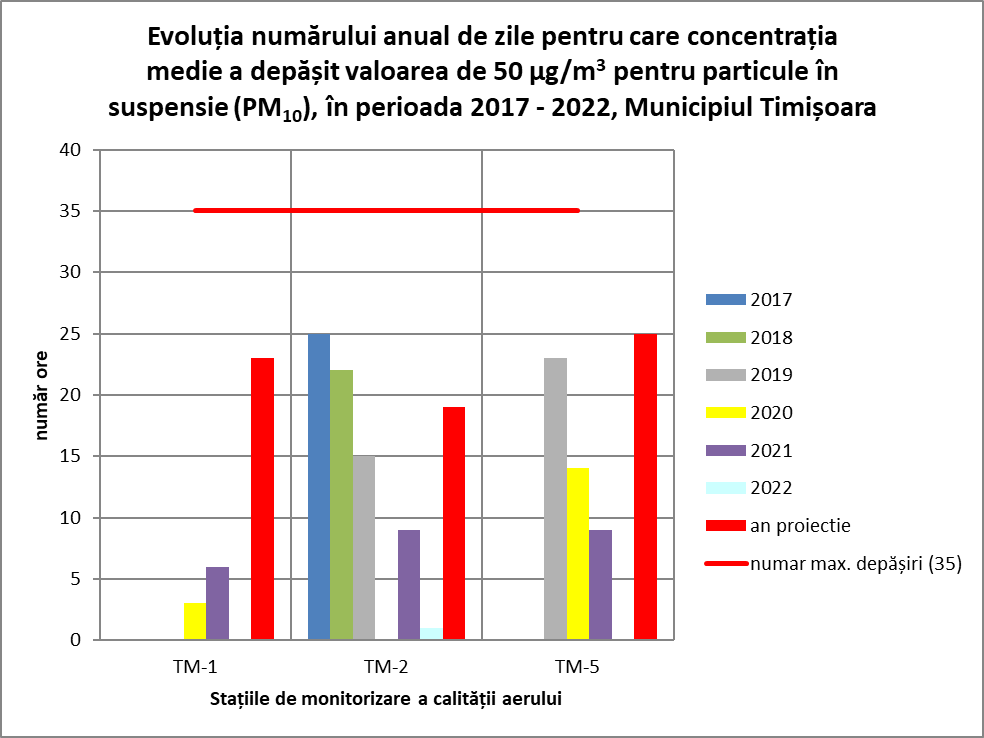 Fig. nr. 3 - Evoluția numărului anual de zile pentru care concentrația medie zilnică a depășit valoarea limită de 50 µg/m3, pentru PM10, în Municipiul Timişoara, pentru perioada 2017 - 20226. Sursele de poluare1. Traficul rutier2. Încălzirea rezidenţială, prepararea hranei şi încălzirea în sectorul instituţional3. Activităţile industriale şi de prestări servicii4. Alte activităţi (transportul feroviar de călători, transportul aerian, cultivarea plantelor, creşterea animalelor în regim casnic, depozitarea deşeurilor municipale solide)7. Condiții de dispersie atmosfericăAu fost înregistrate şi situații nefavorabile dispersiei poluanţilor în atmosferă (condiţii de inversie termică, calm atmosferic sau vânt slab, temperaturi scăzute și lipsă precipitații, ceață) care au determinat valori ridicate ale concentrațiilor (după caz, medii orare/medii zilnice).8. Stadiul de realizare a măsurilor cuprinse în planÎn urma analizei conţinutului PCA aprobat, a raportului anual privind  stadiul realizării măsurilor stabilite în  Planul de calitate a aerului în municipiul Timișoara, pentru indicatorul PM10,  pe anul 2022 transmis de PMT ,  respectiv raportul anual elaborat de GNM SCJ Timiș se pot formula următoarele concluzii:9. ConcluziiÎn cazul indicatorului particule în suspensie PM10, au fost înregistrate concentraţii medii zilnice ce au depăşit valoarea limită de 50 µg/m3:În anul 2022:În anul 2021:Obiectiv de calitatePerioada de mediereValoare limităComentariiProtecţia sănătăţiiumaneo zi50 g/m3a nu se depăşi de mai mult de 35 de ori într-un an calendaristicProtecţia sănătăţiiumanean calendaristic40 g/m3AnNr. și data Hotărârii Consiliului Local al Municipiului Timişoara, privind aprobarea raportului anual privind stadiul realizării măsurilor din planul de calitate a aeruluiLink direct pentru accesarea raportului2022129/28.03.2023https://www.primariatm.ro/wp-content/uploads/2023/04/Anexa-la-HCL129-28.03.2023.pdfCodul stațieiLocalizareTipul staţieiCoordonate geograficeCoordonate geograficeAltitudine (m)Raza ariei de reprezentativitateMediulînconjurător local/morfologiapeisajuluiMediulînconjurător local/morfologiapeisajuluiAlte informații LatitudineLongitudineTipul zoneiCaracterizarea zoneiTM-1Calea ŞaguluiTrafic45°43’40,22” N21°12’17,36” E87 m10 – 100 mZona sudArteră principală cu trafic ridicat auto şi pietonalTM-2Bulevardul CD Loga, nr. 45Fond urban45°45’16,88” N21°14’05,91” E92 m1 – 5 kmZona centralăCurte interioarăTM-4str. I. Bulbuca, Zona SoareluiIndustrial45°44’11,92” N21°15’02,82” E86 m100 m – 1 kmZona sud -estSpaţiu relativ deschisTM-5Calea Aradului 105-107Trafic45°46’35,28” N21°13’14,84” E91 m10 – 100 mZona nordArteră principală cu trafic ridicat auto şi pietonalStaţia automată de monitorizarePoluanți monitorizațiParametrii meteoTM-1SO2, NO, NOx, NO2, CO, PM10 nefelometric şi gravimetric, benzen, toluen, o,m,p-xilenTM-2SO2, NO, NOx, NO2, CO, O3, PM10 nefelometric şi gravimetric, PM2,5 gravimetric, benzen, toluen, o,m,p-xilen, Pb, Ni, Cd, Asdirecţia vântului, viteza vântului, temperatură, umiditate relativă, presiune atmosferică, radiaţie solară, precipitaţiiTM-4SO2, NO, NOx, NO2, CO, O3, PM10 nefelometric, benzen, toluen, o,m,p-xilen,direcţia vântului, viteza vântului, temperatură, umiditate relativă, presiune atmosferică, radiaţie solară, precipitaţiiTM-5SO2, NO, NOx, NO2, CO, PM10 nefelometric şi gravimetric, benzen, toluen, o,m,p-xilenMetode de referințăStandardMetoda de referinţă pentru prelevarea şi măsurarea PM10Metoda de referinţă pentru prelevarea şi măsurarea PM10 este cea prevăzută în standardul SR EN 12341«Aer înconjurător. Metodă standardizată de măsurare gravimetrică pentru determinarea fracţiei masice dePM10 sau PM2,5 a particulelor în suspensie».ANRezultate obținuteStatii de monitorizareStatii de monitorizareStatii de monitorizareANRezultate obținuteTM-1TM-2TM-52017Media anuală (μg/m3)(30,87)(27,74)(34,48)2017Captura de date valide (%)71,7882,4773,152018Media anuală (μg/m3)(33,86)(29,67)(32,18)2018Captura de date valide (%)67,1281,9271,512019Media anuală (μg/m3)(30,38)23,3730,642019Captura de date valide (%)65,7584,3882,192020Media anuală (μg/m3)21,27(20,61)26,712020Captura de date valide (%)76,7871,8680,332021Media anuală (μg/m3)24,2923,3526,912021Captura de date valide (%)79,4589,3290,962022Media anuală (μg/m3)19,9921,47(27,83)2022Captura de date valide (%)86,5891,7836,16 preconizat 2025Media anuală (μg/m3)30,8226,5130,80Valoare-limită (μg/m3)404040ANStatii de monitorizareStatii de monitorizareStatii de monitorizareANTM-1TM-2TM-52017(26)25(33)2018(31)22(21)2019(19)152320203(6)14202169920221(1) preconizat 2025231925număr maxim permis353535Total măsuriMăsuri finalizateMăsuri în curs de realizare, cu diferite stadii de implementareMăsuri nerealizateMăsuri eliminate 441624A2.4, A2.5, A4.5 şi 3 acţiuni din cadrul măsurii A2.2 A 1.19 şi 5 acţiuni din cadrul măsurii A2.2StaţiaLocaţiaTip staţieNr. concentraţii >VLTM-2TimişoaraFond urban1StaţiaLocaţiaTip staţieNr. concentraţii >VLTM-1TimişoaraTrafic9TM-2TimişoaraFond urban9TM-5TimişoaraTrafic9